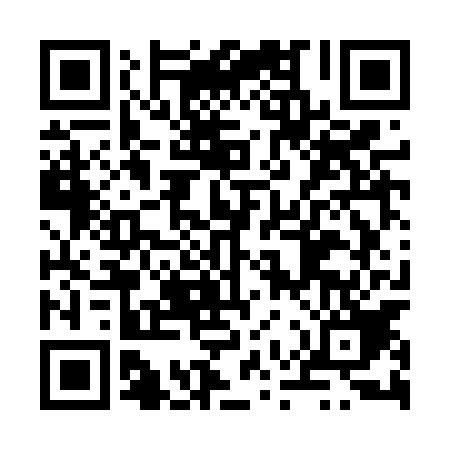 Ramadan times for Jedzbark, PolandMon 11 Mar 2024 - Wed 10 Apr 2024High Latitude Method: Angle Based RulePrayer Calculation Method: Muslim World LeagueAsar Calculation Method: HanafiPrayer times provided by https://www.salahtimes.comDateDayFajrSuhurSunriseDhuhrAsrIftarMaghribIsha11Mon4:034:036:0111:473:365:345:347:2512Tue4:004:005:5811:473:375:365:367:2713Wed3:573:575:5611:463:395:385:387:2914Thu3:553:555:5311:463:415:405:407:3115Fri3:523:525:5111:463:425:425:427:3416Sat3:493:495:4811:453:445:445:447:3617Sun3:473:475:4611:453:455:465:467:3818Mon3:443:445:4411:453:475:475:477:4019Tue3:413:415:4111:453:485:495:497:4220Wed3:383:385:3911:443:505:515:517:4421Thu3:353:355:3611:443:515:535:537:4722Fri3:323:325:3411:443:535:555:557:4923Sat3:303:305:3111:433:545:575:577:5124Sun3:273:275:2911:433:565:595:597:5325Mon3:243:245:2611:433:576:006:007:5626Tue3:213:215:2411:433:586:026:027:5827Wed3:183:185:2111:424:006:046:048:0028Thu3:153:155:1911:424:016:066:068:0329Fri3:123:125:1711:424:036:086:088:0530Sat3:093:095:1411:414:046:106:108:0731Sun4:064:066:1212:415:057:117:119:101Mon4:024:026:0912:415:077:137:139:122Tue3:593:596:0712:405:087:157:159:153Wed3:563:566:0412:405:097:177:179:174Thu3:533:536:0212:405:117:197:199:205Fri3:503:505:5912:405:127:217:219:226Sat3:463:465:5712:395:137:237:239:257Sun3:433:435:5512:395:157:247:249:288Mon3:403:405:5212:395:167:267:269:309Tue3:363:365:5012:385:177:287:289:3310Wed3:333:335:4712:385:197:307:309:36